…………………..…………………….imię i nazwisko dzieckaInformacjadla osób korzystających  z obiadów w stołówce szkolnejw Zespole Szkół w NekliZe stołówki szkolnej mogą korzystać uczniowie Zespołu Szkół w Nekli w cenie:Zupa – 1.70zł, II danie – 3,30złoraz wszystkie inne osoby (nauczyciele,mieszkańcy gminy…) w cenie:Zupa – 2,5zł, II danie 5,5zł.*Odpłatność należy uiścić do 10-tego każdego miesiąca.*Nie korzystanie z posiłku (z powodu choroby,wycieczki itp.) jest odliczone tylko i wyłącznie w przypadku wcześniejszego (min. 1 dzień)zgłoszenia tego faktu (osobiste lub telefoniczne tel. 61 43 73 530   61 43 86 087) .W innym przypadku należy ponieść koszty tego obiadu.* O wypisaniu się z obiadów należy powiadomić szkołę!  (w przeciwnym wypadku  szkoła  obciąży kosztami obiadu).Przyjęłam/przyjąłem do wiadomości………………………(data, czytelny  podpis rodzica)   nr tel………………….……..…………………..…………………….imię i nazwisko dzieckaInformacjadla osób korzystających  z obiadów w stołówce szkolnejw Zespole Szkół w NekliZe stołówki szkolnej mogą korzystać uczniowie Zespołu Szkół w Nekli w cenie:Zupa – 1.70zł, II danie – 3,30złoraz wszystkie inne osoby (nauczyciele,mieszkańcy gminy…) w cenie:Zupa – 2,5zł, II danie 5,5zł.*Odpłatność należy uiścić do 10-tego każdego miesiąca.*Nie korzystanie z posiłku (z powodu choroby,wycieczki itp.) jest odliczone tylko   i wyłącznie w przypadku wcześniejszego (min. 1 dzień)zgłoszenia tego faktu (osobiste lub telefoniczne tel. 61 43 73 530   61 43 86 087) .W innym przypadku należy ponieść koszty tego obiadu.* O wypisaniu się z obiadów należy powiadomić szkołę! (w przeciwnym wypadku  szkoła  obciąży kosztami obiadu).Przyjęłam/przyjąłem do wiadomości………………………(data czytelny  podpis rodzica)   nr tel……………………………Informacjadla osób korzystających  z obiadów w stołówce szkolnejw Zespole Szkół w NekliZe stołówki szkolnej mogą korzystać:uczniowie Zespołu Szkół w Nekli w cenie:Zupa – 1.70zł,    II danie – 3,30złoraz wszystkie inne osoby (nauczyciele, mieszkańcy gminy…) w cenie:Zupa – 2,5zł,        II danie 5,5zł.*Odpłatność należy uiścić do 10-tego każdego miesiąca.*Nie korzystanie z posiłku (z powodu choroby,wycieczki itp.) jest odliczone tylko  i wyłącznie w przypadku wcześniejszego (min. 1 dzień)zgłoszenia tego faktu (osobiste lub telefoniczne tel. 61 43 73 530   61 43 86 087) .W innym przypadku należy ponieść koszty tego obiadu.* O wypisaniu się z obiadów należy powiadomić szkołę!  (w przeciwnym wypadku  szkoła  obciąży kosztami obiadu). 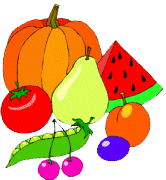 